Бахтина А. А. (ранее Андриянова А. А.)Мастер производственного обучения в Государственном бюджетном профессиональном образовательном учреждении города Москвы «Технологический колледж №21» (ГБПОУ ТК№21), Керамическая мастерская. Стаж педагогической деятельности -  5 лет. В колледже обучаются молодые люди с нарушениями умственного и психического развития. Образование - Высшее, 2010год,  Государственное образовательное учреждение высшего профессионального образования Северо-Восточный государственный университет, специальность «Менеджмент организации», специализация «Инновационный менеджмент», Менеджер.Курсы повышения квалификации - 2012г. Государственное бюджетное образовательное учреждение высшего профессионального образования «Московский городской психолого-педагогический университет». Курсы повышения квалификации по программе «Психолого-педагогические основы работы в колледже» в объёме 504 часа.2015г. Курс профессиональной переподготовки по программе «Гончарное искусство» в объёме 174 часов на базе Школы гончарного искусства Александра Поверина.Методическая разработка открытого урокаГруппа №К 13/14 1 курс (лица, имеющие психические и интеллектуальные нарушения развития)Профессия «Изготовитель художественных изделий из керамики"Место проведения – Керамическая мастерская, кабинет №21Мастер п/о Бахтина А. А.Тема урока:"Изготовление керамических брошей с фактурами"Тип урока: закрепление знаний, умений и навыков.Форма занятия: индивидуально-групповая.Методы обучения: словесный, наглядный, практический.Цель урока: Способствовать формированию и развитию профессиональных умений и навыков у обучающихся, осваивающих профессию  "Изготовитель художественных изделий из керамики".Задачи:Образовательные: повторение пройденного материала;                                 закрепление навыков владения определёнными техниками;                                 освоение новых техник работы с глиной;                                 запоминание основной терминологии технологических операций;Развивающие: развитие речи  обучающихся (обогащение и усложнение словарного запаса);                         развитие двигательной сферы (мелкой моторики мышц рук);                         развитие навыка самостоятельной работы в коллективе.Воспитательные: ориентация обучающихся на  профессию "Изготовитель художественных изделий из керамики";                                формирование сознательного отношения к процессу обучения (дисциплина, ор-                                ганизованность);                                формирование нравственных качеств - отзывчивость, умение прийти на                                 помощь.Материально-техническое:   спецодежда, фаянсовая керамическая масса, керамические пигменты, мелки, глазурь, скалки и рейки 4 мм толщиной, гипсовые и керамические фактуры и оттиски, свежие фактурные листья растений, пластмассовые и металлические формы, тряпки, пакеты, листы гипсокартона, кисти.Ход занятия: 1. Оргмомент        - мастер подготавливает для каждого участника рабочее место;        - мотивация учебной деятельности (сообщение темы и цели урока)        - в самом начале мастер даёт краткое описание мастер-класса, рассказывает последовательность технологических операций по изготовлению керамических брошей с фактурами и знакомит с материалами, которые будут использованы в работе. Ученики вспоминают,  какие из операций они делали ранее, а какие будут для них новыми.        - мастер п/о проводит инструктаж по правилам безопасности. 2. Практическая работа        - Участникам выдаётся кусок фаянса, его разминают на столе, выгоняя изнутри пузыри и промешивая его в однородную массу.        - Большой кусок делится на малые шары, их с помощью реек и скалки раскатывают в небольшие пласты.        - Затем всем выдаются гипсовые и керамические фактуры и оттиски, каждый небольшой пласт покрывается своим отдельным рисунком (фактуры катаются по пласту, оставляя за собой повторяющийся орнамент, например, последовательность цветов, хоровод из людей, оттиски оставляют одиночные рисунки).        - Всем раздаются пакеты, которыми накрывают пласты, при этом необходимо следить, чтобы не было складок. Затем все разбирают пластиковые и металлические формы (круглые, квадратные, в форме дома, звезды и т. д.). Форма равномерно надавливает на пласт через пакет, таким образом, получается форма брошки. Участники самостоятельно подбирают соответствие рисунка и формы, и выбирают нарезать ли пласт в произвольном порядке или подбирать композицию для каждой броши. Затем пакет снимается, заготовки перекладываются на лист гипсокартона.        - После использования готовых фактур, участники наносят фактуру заранее заготовленными свежими листьями растений. Для этого листы накладываются на пласт и прокатываются скалкой по рейкам. Затем листы необходимо аккуратно снять и вырезать форму таким же способом, как в предыдущем пункте.        - Все заготовки перекладываются на листы гипсокартона и накрываются сверху, чтобы в процессе сушки они не деформировались.        - Участникам предлагается расписать уже обожженные заготовки брошей. Для этого используются керамические пигменты, мелки и прозрачная глазурь. Пигменты разводятся в воде, кисточкой участники покрывают заготовки тонким слоем, лишний пигмент смывается кистью или губкой. Пигмент оседает в более глубоких частях поверхности, проявляя фактуру, сверху возможно покрытие керамическими мелками, они, напротив, покрывают лишь поверхность, не попадая в глубину, таким образом, в брошах проявляется объём. Сверху наносится тонким слоем прозрачная глазурь.        - В конце участникам демонстрируется окончательный вариант расписанных и прошедших два обжига цветных заготовок, к которым клеем крепятся специальные булавки для изготовления брошей.          Самостоятельная работа учащихся (проговаривание вслух этапов работы):        Учащиеся самостоятельно выполняют задания по раскатыванию. Каждый работает в        своём ритме. Мастер помогает выполнять задание отдельным учащимся.          Целевые обходы        - проверить содержание рабочих мест.        - проверить правильность выполнения трудовых приёмов.        - проверить правильность ведения самоконтроля.        - проверить правильность соблюдения технических условий в работе.        - провести приёмку и оценку работ, выдать дополнительную работу наиболее успевающим          студентам.  3. Подведение итогов занятия         - Чем занимались на занятии?         - Какие инструменты и материалы использовались для изготовления брошей?         - Рассказать, в какой последовательности выполняли работу.         - Похвалить учащихся за проделанную работу.  4. Уборка рабочих мест  Мастер производственного обучения                                    Бахтина А. А.        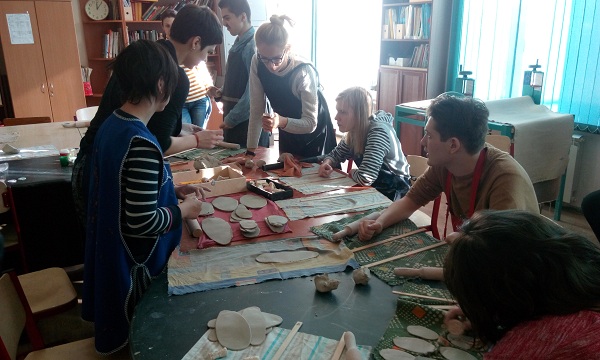 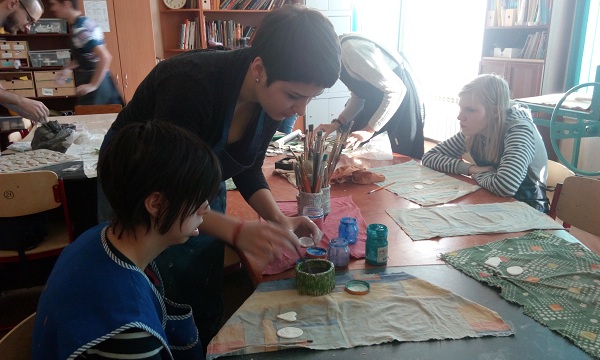 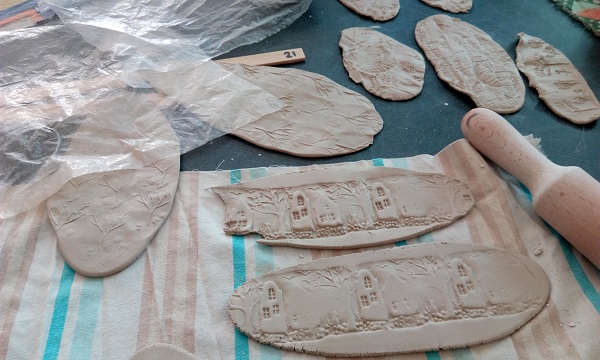 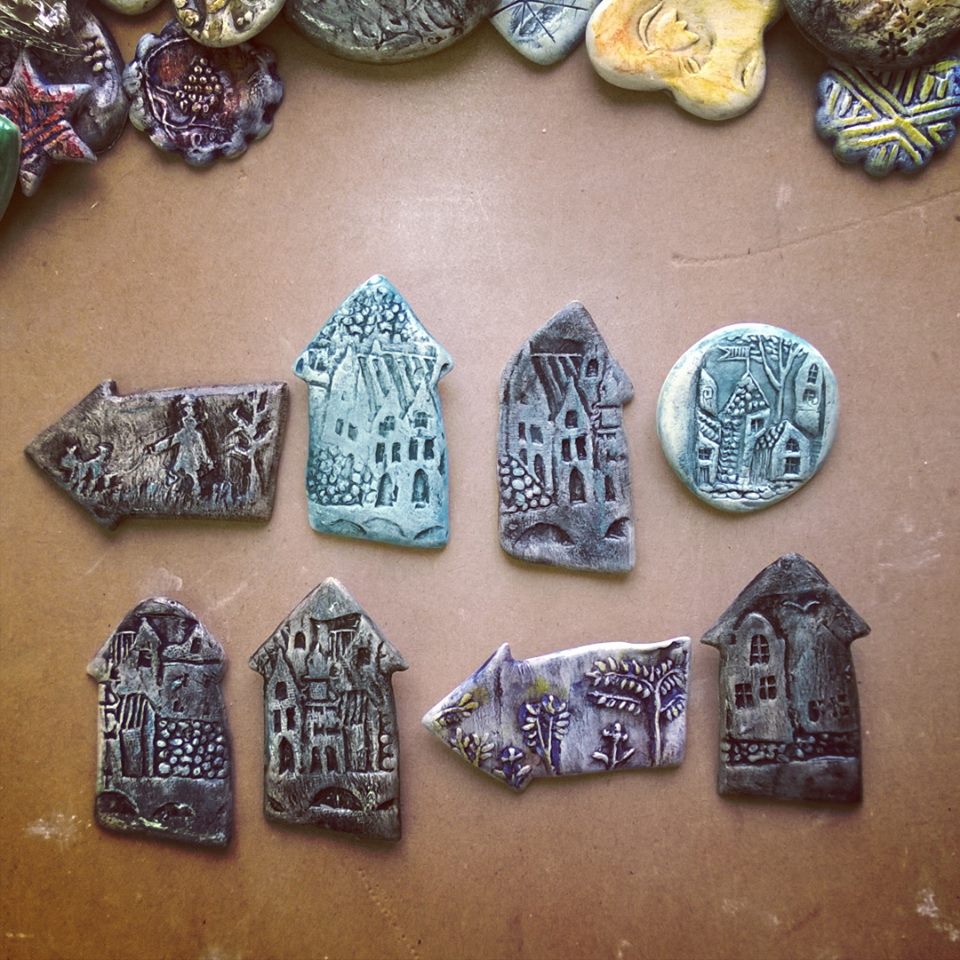 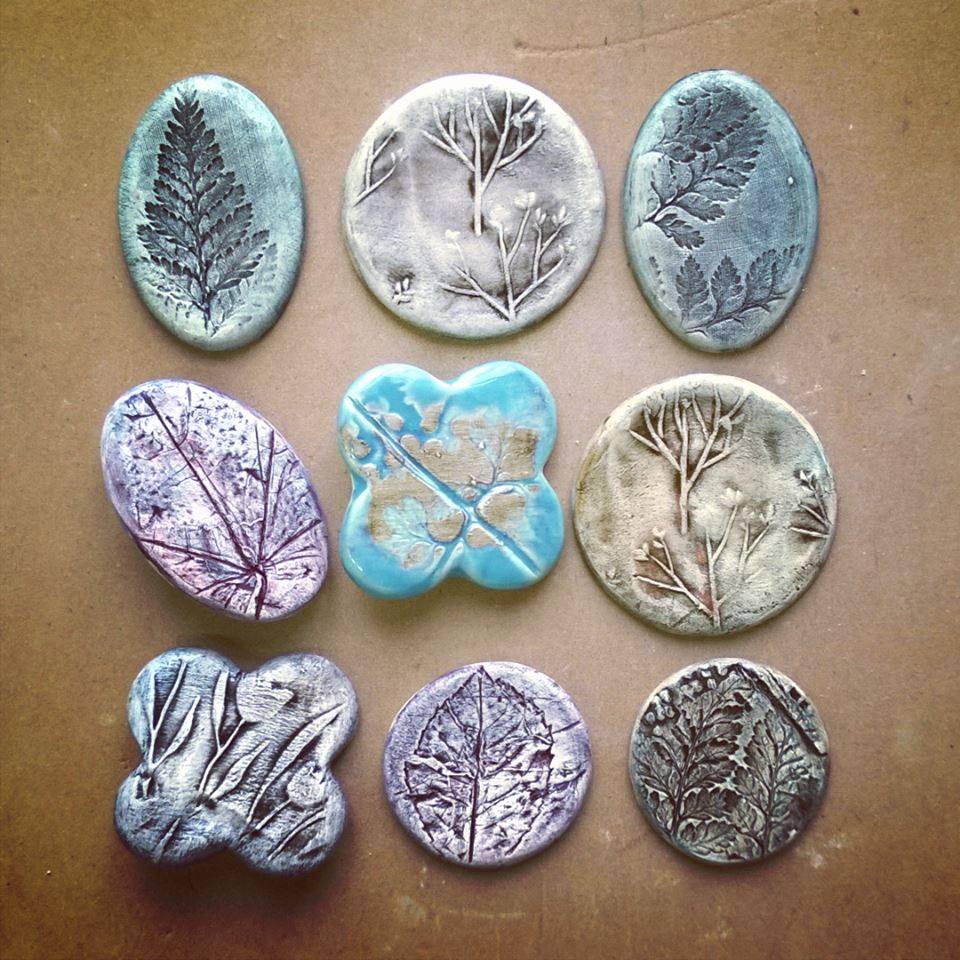 Награды, поощрения Департамента образования города Москвы, управлений образования и методических центров системы образования, Департамента образования города МосквыНаименование награды/поощренияДиплом Лауреата 2степениза 2место в конкурсеНаграждающий органМосковский центр физического,  военно-патриотического и гражданского воспитания молодежи.Дата присвоения награды/ поощрения26мая 2015г.Награды профессиональных общественных организаций (Всероссийского или Международного уровня)Наименование награды Диплом Наименование педагогической общественной организации, наградившей/поощрившей педагогического работникаВсероссийский музей декоративно-прикладного искусстваДата присвоения    18 мая 2013г.Наименование награды Благодарственное письмо Наименование педагогической общественной организации, наградившей/поощрившей педагогического работникаДепартамент культуры города МосквыГБУ учреждение культуры города Москвы «Центр досуга и Творчества молодежи «Россия»Дата присвоения    01.02. – 31.05. 2013г.